
Health and Safety Policy TemplateAt [Your Organization's Name], we are unwavering in our commitment to prioritizing the health and safety of all individuals associated with our operations. Recognizing the paramount importance of maintaining a safe and healthy environment, we strive to meet and exceed the highest standards of health and safety across all our activities.1. Commitment to Health and Safety:We are dedicated to providing a healthy and secure workplace for our employees, contractors, visitors, and the community. Health and safety are core values that underpin every decision and action we take.2. Compliance:We are committed to complying with all applicable local, national, and international health and safety regulations and standards. Our operations will consistently align with legal requirements and industry best practices.3. Hazard Identification and Risk Management:We will proactively identify and assess potential hazards associated with our activities. Through systematic risk assessments, we will implement effective controls to mitigate risks and prevent accidents.4. Employee Training and Awareness:We will invest in comprehensive training programs to equip our employees with the knowledge and skills necessary to perform their tasks safely and maintain their health. Continuous awareness initiatives will reinforce a health and safety-conscious mindset throughout our organization.5. Emergency Preparedness and Response:We will develop and maintain robust emergency preparedness plans to ensure a swift and effective response to any unforeseen health and safety incidents. Regular drills and simulations will be conducted to test and improve our emergency response capabilities.6. Health and Safety Communication:Open and transparent communication is essential for maintaining a healthy and safe working environment. We will encourage the reporting of health and safety concerns and incidents, ensuring that information flows freely throughout the organization.7. Health and Safety Performance Measurement and Improvement:We will establish key performance indicators (KPIs) to measure our health and safety performance. Regular audits and reviews will be conducted to identify areas for improvement, and corrective actions will be implemented promptly.8. Health and Safety Leadership:Our leadership is committed to providing visible and active support for our health and safety initiatives. Through leading by example, they will inspire a health and safety-first culture at all levels of the organization.By adopting and customizing this template, [Your Organization's Name] affirms its commitment to creating and maintaining a healthy and safe work environment.[Signature] [Your Name] [Your Position] [Date]Disclaimer:This Health and Safety Policy Statement template is a generic guide and must be customized to suit the specific needs and circumstances of your organization. It is imperative to conduct a thorough review and adaptation to ensure alignment with your organization's unique processes, industry requirements, and regulatory obligations.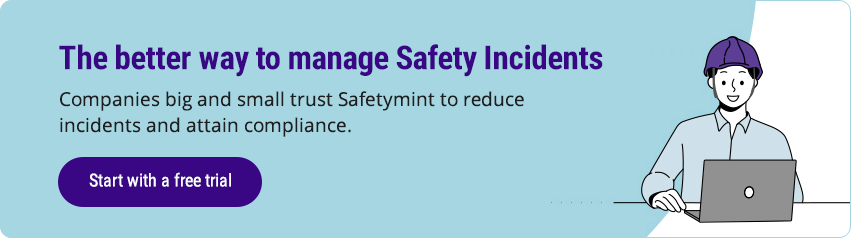 